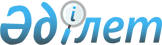 О некоторых вопросах организации предвыборной агитации в городе Алматы
					
			Утративший силу
			
			
		
					Постановление акимата города Алматы от 13 марта 2015 года № 1/163. Зарегистрировано в Департаменте юстиции города Алматы 19 марта 2015 года № 1150. Утратило силу постановлением акимата города Алматы от 30 апреля 2019 года № 2/270
      Сноска. Утратило силу постановлением акимата города Алматы от 30.04.2019 № 2/270 (вводится в действие со дня его первого официального опубликования).
      В соответствии со статьей 28 Конституционного закона Республики Казахстан от 28 сентября 1995 года "О выборах в Республике Казахстан", акимат города Алматы ПОСТАНОВЛЯЕТ:
      1. Определить перечень помещений для предоставления на договорной основе кандидатам в Президенты Республики Казахстан для встреч с избирателями, согласно приложению 1 к настоящему постановлению.
      2. Определить совместно с Территориальной избирательной комиссией города Алматы (по согласованию) места для размещения агитационных печатных материалов на период выборов Президента Республики Казахстан, согласно приложению 2 к настоящему постановлению.
      3. Управлению внутренней политики города Алматы совместно с Территориальной избирательной комиссией города Алматы (по согласованию) составить график встреч кандидатов с избирателями и опубликовать его в средствах массовой информации.
      4. Признать утратившими силу постановления акимата города Алматы от 12 декабря 2011 года № 4/1024 "Об определении мест для размещения печатных агитационных материалов в городе Алматы" (зарегистрированное в Реестре государственной регистрации нормативных правовых актов 13 декабря 2011 года за № 907, опубликованное в газетах "Вечерний Алматы" и "Алматы ақшамы" от 15 декабря 2011 года) и от 12 декабря 2011 года № 4/1023 "Об определении помещений для встреч с избирателями в городе Алматы" (зарегистрированное в Реестре государственной регистрации нормативных правовых актов 13 декабря 2011 года за № 908, опубликованное в газетах "Вечерний Алматы" и "Алматы ақшамы" от 15 декабря 2011 года).
      5. Контроль за выполнением настоящего постановления возложить на заместителя акима города Алматы З. Аманжолову. 
      6. Настоящее постановление вступает в силу со дня государственной регистрации в органах юстиции и вводится в действие со дня его первого официального опубликования. Перечень помещений
для предоставления на договорной основе кандидатам
в Президенты Республики Казахстан для встреч
с избирателями Места
для размещения агитационных печатных материалов
на период выборов Президента Республики Казахстан
					© 2012. РГП на ПХВ «Институт законодательства и правовой информации Республики Казахстан» Министерства юстиции Республики Казахстан
				
Аким города Алматы
А. ЕсимовПриложение 1
к постановлению акимата города Алматы
от 13 марта 2015 года № 1/163
№
Место проведения
Место проведения
№
Наименование организации
Адрес
1.
Коммунальное государственное учреждение общеобразовательная школа № 156
микрорайон Ужет, улица Ауэзова, 48,
2.
Коммунальное государственное учреждение физико-математический лицей № 178
микрорайон Акбулак, улица Суат кол, 41,
3.
Коммунальное государственное учреждение общеобразовательная школа № 180
микрорайон Саялы, улица Аккайнар, дом 7
4.
Коммунальное государственное учреждение общеобразовательная школа № 149
микрорайон Айгерим, улица Ленина, 63
5.
Коммунальное государственное учреждение "Общеобразовательная школа № 58"
улица Тургут Озала, 30
6.
Коммунальное государственное учреждение "Гимназия № 79"
улица Жарокова, 9
7.
Коммунальное государственное учреждение "Гимназия № 147"
проспект Абылай хана, 20
8.
Коммунальное государственное учреждение "Казахстанско-Российская школа гимназия № 54 имени И.В. Панфилова"
проспект Жибек жолы,73
9.
Коммунальное государственное учреждение "Гимназия "Жаңа Ғасыр № 175"
микрорайон Таугуль-3, улица Шаймерденова, 21
10.
Коммунальное государственное учреждение "Школа-лицей №  173"
микрорайон Мамыр-1, 21
11.
Коммунальное государственное учреждение "Общеобразовательная школа № 104"
микрорайон № 2, 59 а
12.
Коммунальное государственное учреждение "Общеобразовательная школа № 117"
микрорайон Жетысу-2, 2
13.
Коммунальное государственное учреждение "Гимназия № 21"
улица Пирогова, 28
14.
Коммунальное государственное учреждение "Школа-гимназия № 51"
улица Мусрепова, 23 
15.
Коммунальное государственное учреждение "Гимназия № 60"
микрорайон Орбита-1, 41
16.
Коммунальное государственное учреждение "Общеобразовательная школа № 70"
микрорайон Казахфильм, 16А
17.
Государственное коммунальное предприятие на праве хозяйственного ведения "Центральная городская клиническая больница"
улица Джандосова, 6
18.
Коммунальное государственное учреждение "Дом культуры"
улица Вокзальная, 127 а
19.
Государственное казенное предприятие на праве хозяйственного ведения "Городская поликлиника № 11"
микрорайон Айнабулак-3, 87
20.
Коммунальное государственное учреждение "Общеобразовательная школа № 108"
улица Акпаева, 59 а
21.
Коммунальное государственное учреждение "Общеобразовательная школа № 109"
улица Гончарова, 23
22.
Республиканское государственное казенное предприятие "Казахская Государственная Филармония имени Жамбыла"
улица Калдаякова, 35
23.
Государственное коммунальное казенное предприятие "Дворец школьников" 
проспект Достык, 124
24.
Республиканское государственное предприятие "Казахский Национальный педагогический университет имени Абая"
проспект Достык, 13
25.
Коммунальное государственное учреждение "Гимназия № 159 имени Ы.Алтынсарина" 
улица Кабанбай батыра, 86
26.
Коммунальное государственное учреждение "Общеобразовательная школа №  192 имени Рахима Сарсенбина" 
микрорайон "Карагайлы", улица Кали Надырова, 50
27.
Государственное коммунальное предприятие на праве хозяйственного ведения "Городская клиническая больница № 1" 
микрорайон "Калкаман", улица Ауэзова,2
28.
Коммунальное государственное учреждение "Школа-гимназия №176" 
"Калкаман 3",улица Макатаева,47
29.
Коммунальное государственное учреждение "Общеобразовательная школа №186 имени Сейдилды Копбаева" 
микрорайон "Акжар", улица Абая,15
30.
Коммунальное государственное учреждение "Общеобразовательная школа № 76"
улица Чехова, 15
31.
Коммунальное государственное учреждение "Школа-гимназия № 44"
улица Огарева, 6
32.
Коммунальное государственное учреждение "Общеобразовательная школа № 142"
микрорайон Жулдыз-1
33.
Коммунальное государственное учреждение "Общеобразовательная школа № 84"
улица Тельмана, 56
34.
Коммунальное государственное учреждение "Дом школьников №  6"
проспект Сейфуллина, 13Приложение 2
к постановлению акимата города Алматы
от 13 марта 2015 года № 1/163
№
Наименование района
Места для размещения агитационных печатных материалов
1
Алатауский район
микрорайон "14-территория", пересечение улицы Оскемен и проспекта Райымбека
2
Алатауский район
микрорайон "14-территория", пересечение улиц Конырат и Таджикская
3
Алатауский район
микрорайон "14-территория", пересечение улиц Конырат и Мажорова
4
Алатауский район
микрорайон "13-территория", пересечение улиц Нальчикская и Куприна
5
Алатауский район
микрорайон "13-территория", пересечение улиц Докучаева и Куприна
6
Алатауский район
микрорайон "13-территория" пересечение улиц Ахременко и Войкова
7
Алатауский район
микрорайон "Айгерим-1", пересечение улиц Ленина и Шугыла
8
Алатауский район
микрорайон "Курылысшы" улица Кокорай,  2А
9
Алатауский район
микрорайон "Айгерим-1", пересечение улиц  Шугыла и Байтурсынова
10
Алатауский район
проспект Рыскулова, 228, территория военной части № 7552
11
Алатауский район
микрорайон "Акбулак", пересечение улиц Шарипова и Лизунова
12
Алатауский район
микрорайон "Ужет", улица Бекболата, 66, прилегающая территория к магазину "Руслан"
13
Алатауский район
микрорайон "Ужет", улица Бекболата, 73, прилегающая территория к магазину "Егор"
14
Алатауский район
микрорайон "Трудовик", улица Центральная, 10
15
Алатауский район
микрорайон "Заря востока", пересечение улиц Биянху и Дунганская
16
Алатауский район
микрорайон "Заря востока", пересечение улиц Новая садовая и Красноармейская
17
Алатауский район
микрорайон "Карасу", пересечение улиц Черемушки-2 и Центральная
18
Алатауский район
микрорайон "Карасу", пересечение улиц Заводская и Мостовая
19
Алатауский район
микрорайон "Карасу", улица Шаяхметова, 17/8
20
Алатауский район
микрорайон "Шанырак-2", пересечение улиц Жанкожа батыра и Каркара
21
Алатауский район
микрорайон "Шанырак-1", пересечение улиц Отемисулы и Каркара
22
Алатауский район
улица  Отрарская, 62, территория военной части № 5572
23
Алатауский район
микрорайон "Улжан-1" улица Жалайри, прилегающая территория к магазину "Лашын"
24
Алатауский район
микрорайон "Дархан", улица Алтай, 24/1
25
Алатауский район
микрорайон "Заря востока", пересечение улиц Новая садовая и Цунвазо
26
Алатауский район
микрорайон "Айгерим-1", пересечение проспекта Рыскулова и улицы Калининградская, прилегающая территория троллейбусного парка № 3
27
Алатауский район
микрорайон "Акбулак", пересечение улиц Шарипова и Новая пер
28
Алатауский район
микрорайон "Алгабас-1", дом 1/65
29
Алатауский район
микрорайон "Кок-кайнар", пересечение улиц Абая и Басар Кобыза
30
Алатауский район
микрорайон "Шанырак-1", пересечение улиц Отемисулы и Акын Сара
31
Алатауский район
микрорайон "Курылысшы", улица Кокорай, дом 16
32
Алатауский район
микрорайон "Айгерим-1", улица Ленина дом 63
33
Алатауский район
микрорайон "Шанырак-2", пересечение улиц Жанкожа батыра и Зерде
34
Алатауский район
микрорайон "Шанырак-2", пересечение улиц Жанкожа батыра и Кайынсай
35
Алатауский район
микрорайон "Ужет", улица Ауэзова, 53  прилегающая территория магазина "Лескен"
36
Алатауский район
микрорайон Аккент, дом 19
37
Алатауский район
микрорайон Акбулак, улица Суат кол, 41
38
Алатауский район
микрорайон "Шанырак-1", улица Отемисулы, дом 73
39
Алатауский район
микрорайон "Улжан-1", улица Жалайри прилегающая территория магазина "Молдир"
40
Алатауский район
микрорайон "Акбулак", улица Чуланова, 159
41
Алатауский район
микрорайон Алгабас, улица Байдибек би, дом 16
42
Алатауский район
микрорайон Теректи, улица Мектеп, дом 6б
43
Алатауский район
микрорайон Рахат-Мадениет, улица Байжанова, 1
44
Алатауский район
микрорайон Боралдай, улица Момышулы, 56
45
Алмалинский район
проспект Абая угол улицы Н.Тлендиева (северо–западная сторона)
46
Алмалинский район
улица Н.Тлендиева угол проспекта Абая
(северо–восточная сторона)
47
Алмалинский район
улица Кулымбетова угол улицы Туркебаева (юго–западная сторона)
48
Алмалинский район
улица Толе би угол улицы Туркебаева (юго–западная сторона)
49
Алмалинский район
улица Н.Тлендиева угол улицы Дуйсенова (юго–западная сторона)
50
Алмалинский район
улица Толе би угол улицы Прокофьева (северо-западная сторона)
51
Алмалинский район
улица Даргомыжского угол улицы Дуйсенова (северо–восточная сторона)
52
Алмалинский район
улица Толе би угол улицы Брусиловского (северо–западная сторона)
53
Алмалинский район
улица Толе би угол улицы Тургут Озала (северо–западная сторона)
54
Алмалинский район
улица Тургут Озала угол улицы Дуйсенова (юго-восточная сторона)
55
Алмалинский район
улица Н.Тлендиева угол проспекта Райымбека (юго–западная сторона)
56
Алмалинский район
проспект Райымбека угол улицы Гайдара (юго–восточная сторона)
57
Алмалинский район
улица Розыбакиева угол улицы Дуйсенова (северо–западная сторона)
58
Алмалинский район
проспект Райымбека угол улицы Механическая (юго – восточная сторона)
59
Алмалинский район
улица Шевченко угол улицы Розыбакиева (северо–западная сторона)
60
Алмалинский район
проспект Абая угол улицы Розыбакиева (северо–восточная сторона)
61
Алмалинский район
проспект Гагарина угол улицы Шевченко (юго–западная сторона) 
62
Алмалинский район
улица Курмангазы угол улицы Жарокова (северо–западная сторона)
63
Алмалинский район
проспект Абая угол улицы Жарокова (северо-восточная сторона)
64
Алмалинский район
улица Жарокова угол улицы Шевченко (северо-западная сторона)
65
Алмалинский район
улица Розыбакиева угол улицы Карасай батыра (юго – восточная сторона) 
66
Алмалинский район
улица Карасай батыра угол проспекта Гагарина (юго–восточная сторона)
67
Алмалинский район
улица Розыбакиева угол улицы Толе би (юго–западная сторона)
68
Алмалинский район
проспект Гагарина угол улицы Карасай батыра (северо–западная сторона)
69
Алмалинский район
проспект Гагарина угол улицы Богенбай батыра (северо–западная сторона)
70
Алмалинский район
улица Жарокова угол улицы Толе би (юго–западная сторона)
71
Алмалинский район
улица Манаса угол улицы Шевченко (юго–западная сторона)
72
Алмалинский район
улица Манаса угол проспекта Абая (северо–восточная сторона)
73
Алмалинский район
улица Байзакова угол улицы Жамбыла (северо–восточная сторона)
74
Алмалинский район
улица Ауэзова угол улицы Карасай батыра (юго–западная сторона)
75
Алмалинский район
улица Карасай батыра угол улицы Нурмакова (юго–восточная сторона)
76
Алмалинский район
улица Ауэзова угол улицы Толе би (юго–восточная сторона)
77
Алмалинский район
улица Толе би угол улицы Исаева (юго–восточная сторона)
78
Алмалинский район
улица Толе би угол улицы Аносова (северо–восточная сторона)
79
Алмалинский район
улица Исаева угол улицы Гоголя (юго–западная сторона)
80
Алмалинский район
улица Мирзояна угол улицы Гоголя (юго–восточная сторона)
81
Алмалинский район
улица Гоголя угол улицы Байзакова (северо–западная сторона)
82
Алмалинский район
проспект Абая угол улицы Байтурсынова (северо–восточная сторона)
83
Алмалинский район
улица Шарипова угол проспекта Абая (северо–западная сторона)
84
Алмалинский район
улица Масанчи угол проспекта Абая (северо–восточная сторона)
85
Алмалинский район
улица Курмангазы угол улицы Амангельды (юго-восточная сторона)
86
Алмалинский район
улица Муканова угол улицы Курмангазы (северо–восточная сторона)
87
Алмалинский район
улица Байтурсынова угол улицы Курмангазы (северо–западная сторона)
88
Алмалинский район
улица Толе би угол улицы Муканова (юго–западная сторона)
89
Алмалинский район
улица Карасай батыра угол улицы Муратбаева (юго–западная сторона)
90
Алмалинский район
улица Жамбыла угол улицы Досмухамедова (юго–восточная сторона)
91
Алмалинский район
улица Шевченко угол улицы Амангельды (северо–западная сторона)
92
Алмалинский район
улица Байтурсынова угол улицы Богенбай батыра (северо–западная сторона)
93
Алмалинский район
улица Масанчи угол улицы Карасай батыра (юго–восточная сторона)
94
Алмалинский район
улица Толе би угол улицы Жумалиева (северо–восточная сторона)
95
Алмалинский район
улица Толе би угол улицы Шарипова (северо–западная сторона)
96
Алмалинский район
улица Казыбек би угол улицы Кожамкулова (юго–восточная сторона)
97
Алмалинский район
улица Наурызбай батыра угол улицы Карасай батыра (юго–западная сторона)
98
Алмалинский район
улица Жамбыла угол улицы Желтоксан (юго–западная сторона)
99
Алмалинский район
улица Карасай батыра угол улицы Чайковского (юго–западная сторона)
100
Алмалинский район
улица Наурызбай батыра угол улицы Толе би (юго–восточная сторона)
101
Алмалинский район
проспект Сейфуллина угол улицы Богенбай батыра (северо-восточная сторона)
102
Алмалинский район
улица Казыбек би угол улицы Масанчи (северо–восточная сторона) 
103
Алмалинский район
улица Казыбек би угол улицы Масанчи (юго–западная сторона)
104
Алмалинский район
улица Масанчи угол улицы Толе би (северо–западная сторона)
105
Алмалинский район
улица Казыбек би (южная сторона) между улицами Байтурсынова и Масанчи
106
Алмалинский район
улица Айтеке би угол улицы Масанчи (юго–западная сторона)
107
Алмалинский район
улица Айтеке би угол улицы Амангельды (юго–западная сторона)
108
Алмалинский район
улица Муратбаева угол улицы Гоголя (юго–западная сторона)
109
Алмалинский район
улица Байтурсынова угол улицы Гоголя (юго–восточная сторона)
110
Алмалинский район
улица Муратбаева угол улицы Макатаева (юго–западная сторона)
111
Алмалинский район
улица Шагабутдинова угол проспекта Жибек жолы (юго–западная сторона)
112
Алмалинский район
улица Макатаева угол улицы Байтурсынова (юго–западная сторона)
113
Алмалинский район
улица Наурызбай батыра угол проспекта Жибек жолы (юго–западная сторона)
114
Алмалинский район
улица Масанчи угол улицы Гоголя (северо–восточная сторона)
115
Алмалинский район
улица Наурызбай батыра угол улицы Маметовой (юго-западная сторона)
116
Алмалинский район
улица Макатаева угол улицы Кашгарской (северо–западная сторона)
117
Алмалинский район
проспект Абая угол проспекта Абылай хана (северо–восточная сторона)
118
Алмалинский район
улица Фурманова угол улицы Жамбыла (северо–западная сторона)
119
Алмалинский район
улица Байсейтовой угол улицы Жамбыла (северо–западная сторона)
120
Алмалинский район
улица Желтоксан угол улицы Айтеке би (юго–восточная сторона)
121
Алмалинский район
улица Желтоксан угол улицы Макатаева (юго–западная сторона)
122
Алмалинский район
проспект Сейфуллина угол улицы Макатаева (северо–западная сторона)
123
Алмалинский район
проспект Сейфуллина угол улицы Торекулова (северо–восточная сторона)
124
Алмалинский район
улица Маметовой угол проспекта Сейфуллина (северо–западная сторона)
125
Алмалинский район
проспект Райымбека угол улицы Наурызбай батыра (юго-восточная сторона)
126
Алмалинский район
улица Макатаева угол улицы Желтоксан (северо–западная сторона)
127
Алмалинский район
улица Панфилова угол улицы Молдагуловой (юго–восточная сторона)
128
Алмалинский район
проспект Райымбека угол улицы Желтоксан (юго–восточная сторона)
129
Алмалинский район
проспект Райымбека угол улицы Панфилова (юго–западная сторона)
130
Ауэзовский район
Коммунальное государственное учреждение "Общеобразовательная школа № 72", улица Сулейменова, дом 16
131
Ауэзовский район
Коммунальное государственное учреждение "Общеобразовательная школа № 139", улица Черепанова, дом 14
132
Ауэзовский район
Акционерное общество "Общежитие Казахского экономического университета имени Т.Рыскулова", микрорайон Таугуль-2, улица Токтабаева, дом 34
133
Ауэзовский район
Государственное коммунальное казенное предприятие "Алматинский государственный гуманитарно-педагогический колледж", микрорайон Таугуль, улица Вильнюсская, дом 29
134
Ауэзовский район
Товарищество с ограниченной ответственностью "Академия экономики и управления – Евразийский институт рынка", улица Рыскулбекова, дом 39 а
135
Ауэзовский район
Коммунальное государственное учреждение "Гимназия Жаңа Ғасыр № 175", микрорайон Таугуль-3, улица Шаймерденова, дом 21
136
Ауэзовский район
Коммунальное государственное учреждение "Общеобразовательная школа № 127", микрорайон Таугуль, улица Токтабаева, дом 64
137
Ауэзовский район
Государственное коммунальное казенное предприятие "Колледж энергетики и электронных технологий", улица Жандосова, дом 65
138
Ауэзовский район
Товарищество с ограниченной ответственностью "Демалыс-К", Отель-санаторий "Каргалинский", улица Жандосова, дом 204 а
139
Ауэзовский район
Акционерное общество "Пансионат Каргалы", улица Саина, дом 184 г
140
Ауэзовский район
Республиканское государственное предприятие "Национальный центр по комплексной переработке минерального сырья" "Государственное научно-производственное объединение промышленной экологии" "Казмеханобр", улица Жандосова, дом 67 
141
Ауэзовский район
Коммунальное государственное учреждение "Школа-гимназия № 5", микрорайон 9, дом 16
142
Ауэзовский район
Государственное коммунальное казенное предприятие "Алматинский многопрофильный колледж", улица Джандосова, дом 63
143
Ауэзовский район
Коммунальное государственное учреждение "Школа-гимназия № 1, микрорайон 10, дом 2-г
144
Ауэзовский район
Акционерное общество "Казахский экономический университет имени Т.Рыскулова", улица Жандосова, дом 55
145
Ауэзовский район
Республиканское государственное учреждение "Военно-инженерный институт радиоэлектроники и связи", улица Жандосова, дом 53
146
Ауэзовский район
Республиканское государственное учреждение "Центр обслуживания населения города Алматы", улица Жандосова, дом 51
147
Ауэзовский район
Коммунальное государственное учреждение "Школа-гимназия № 13", микрорайон 11, дом 36
148
Ауэзовский район
Коммунальное государственное учреждение "Школа-лицей № 119", микрорайон 8, дом 45
149
Ауэзовский район
Коммунальное государственное учреждение "Общеобразовательная школа № 116", микрорайон 8, дом 46
150
Ауэзовский район
Коммунальное государственное учреждение "Общеобразовательная школа № 9", микрорайон 12, дом 18
151
Ауэзовский район
Коммунальное государственное учреждение "Школа-гимназия № 86 имени Г.Мусрепова", микрорайон 6, дом 63
152
Ауэзовский район
Коммунальное государственное учреждение "Школа-гимназия № 113", микрорайон 6, дом 51
153
Ауэзовский район
Коммунальное государственное учреждение "Гимназия № 27", микрорайон 5, дом 8-б
154
Ауэзовский район
Коммунальное государственное учреждение "Школа-гимназия № 6", микрорайон 5, дом 49-а
155
Ауэзовский район
Коммунальное государственное учреждение "Общеобразовательная школа № 104", микрорайон 2, дом 59-а
156
Ауэзовский район
Учреждение "Юридический колледж", микрорайон 2, улица Жубанова, дом 1-а
157
Ауэзовский район
Государственное коммунальное казенное предприятие "Детская городская клиническая больница № 2", микрорайон 2, проспект Алтынсарина, дом 54
158
Ауэзовский район
Товарищество с ограниченной ответственностью "Городское управление по распределению печати "Дауыс", улица Утеген батыра, дом 76-д
159
Ауэзовский район
Коммунальное государственное учреждение "Школа-гимназия № 130", микрорайон Тастак-1, улица Фурката, дом 26-а
160
Ауэзовский район
Государственное коммунальное казенное предприятие "Алматинский государственный политехнический колледж", микрорайон Тастак-1, дом 1-в
161
Ауэзовский район
Государственное коммунальное казенное предприятие "Алматинский колледж сервисного обслуживания", улица Кабдолова, дом 12
162
Ауэзовский район
Государственное коммунальное казенное предприятие  "Алматинский колледж новых технологий", улица Толе би, дом 287-а
163
Ауэзовский район
Товарищество с ограниченной ответственностью "Колледж имени Д.Кунаева", улица Толе би, дом 303
164
Ауэзовский район
Государственное коммунальное казенное предприятие Алматинский строительно-технический колледж, улица Саина, дом 18
165
Ауэзовский район
Государственное коммунальное предприятие "Перинатальный центр", улица Жубанова, дом 11
166
Ауэзовский район
Государственное коммунальное казенное предприятие "Городская клиническая больница "Родильный дом №5", улица Маречека, дом 28
167
Ауэзовский район
Коммунальное государственное учреждение "Специализированная организация образования для детей с девиантным поведением", улица Жубанова, дом 68-а
168
Ауэзовский район
Коммунальное государственное учреждение "Гимназия № 111", микрорайон 1, дом 71
169
Ауэзовский район
Коммунальное государственное учреждение "Общеобразовательная школа № 97, микрорайон 1, дом 76-а
170
Ауэзовский район
Акционерное общество "Филиал Казахского экономического университета имени Т. Рыскулова", микрорайон 1, улица Саина, дом 81
171
Ауэзовский район
Коммунальное государственное учреждение "Школа-гимназия № 122", микрорайон 3, дом 52
172
Ауэзовский район
Коммунальное государственное учреждение "Отдел занятости и социальных программ по Ауэзовскому району", микрорайон 3, дом 41-а
173
Ауэзовский район
Коммунальное государственное учреждение "Общеобразовательная школа № 133", микрорайон Аксай-1, дом 26
174
Ауэзовский район
Коммунальное государственное учреждение "Общеобразовательная школа № 121", микрорайон Аксай-2, дом 69-а
175
Ауэзовский район
Коммунальное государственное учреждение "Общеобразовательная школа № 42", микрорайон Аксай-2, дом 31
176
Ауэзовский район
Коммунальное государственное учреждение "Специализированное казахско-турецкая школа – лицей-интернат", микрорайон Аксай-3-б, дом 27
177
Ауэзовский район
Коммунальное государственное учреждение "Школа-гимназия № 123 имени К.Яссауи", микрорайон Аксай-3-а, дом 54
178
Ауэзовский район
Коммунальное государственное учреждение "Гимназия № 132", микрорайон Аксай-4, дом 107
179
Ауэзовский район
Коммунальное государственное учреждение "Школа-лицей № 126", микрорайон Аксай-4, дом 66
180
Ауэзовский район
Республиканское государственное казенное предприятие "Общежитие Аграрного университета", микрорайон Аксай-5, дом 15
181
Ауэзовский район
Коммунальное государственное учреждение "Общеобразовательная школа № 117", микрорайон Жетысу-2, дом 2
182
Ауэзовский район
Коммунальное государственное учреждение "Общеобразовательная школа № 141",  микрорайон Жетысу-2, дом 8-б
183
Ауэзовский район
Коммунальное государственное учреждение "Жастар үйі", микрорайон Жетысу-2, дом 79
184
Ауэзовский район
Учреждение "Многопрофильный учебно-научно-производственный комплекс "Гуманитарный университет транспорта и права имени Д. Кунаева", микрорайон Жетысу-1, дом 32-а
185
Ауэзовский район
Коммунальное государственное учреждение "Многопрофильная школа-гимназия № 153 имени Розыбакиева", микрорайон Достык, улица Садвакасова, дом 27
186
Ауэзовский район
Товарищество с ограниченной ответственностью "Дидар-Барыс", улица Яссауи, дом 66-а
187
Ауэзовский район
Коммунальное государственное учреждение "Общеобразовательная школа № 155", микрорайон Достык, улица Садвакасова, дом 29
188
Ауэзовский район
Коммунальное государственное учреждение "Алматинский городской Дом ветеранов, управления занятости и социальных программ города Алматы", микрорайон Мамыр-7, дом 8-а
189
Ауэзовский район
Коммунальное государственное учреждение "Школа-лицей № 173", микрорайон Мамыр-1, дом 21
190
Ауэзовский район
Коммунальное государственное учреждение "Общеобразовательная школа № 158", микрорайон Мамыр, улица Степная, дом 8
191
Ауэзовский район
Негосударственное учреждение "Казахская национальная гимназия "Ғалым", улица Тепличная, дом 59
192
Бостандыкский район
микрорайон Орбита-2, дом 25, школа-гимназия  № 68 (микрорайона Орбита-2, дом 25 южная сторона улицы Биржана, восточнее дома № 31)
193
Бостандыкский район
микрорайон Орбита-2, дом 25, школа-гимназия  № 68 (микрорайона Орбита-2, дом 25, южнее улицы Биржана западнее дома № 7)
194
Бостандыкский район
микрорайон Орбита-2, дом 25, школа-гимназия  № 68 (микрорайон Орбита-2, дом 25, южнее улицы Биржана восточнее дома № 23)
195
Бостандыкский район
микрорайон Орбита-1, дом 41, школа-гимназия № 60 (западнее школы-гимназии № 60, севернее дома № 24)
196
Бостандыкский район
микрорайон Орбита-1, дом 41, школа-гимназия № 60 (северо-восточнее гимназии № 60)
197
Бостандыкский район
улица  Каблукова, 88, общеобразовательная школа № 63 (улица Каблукова угол улицы Утепова, юго-восточная сторона)
198
Бостандыкский район
улица Радостовца, 367, школа-гимназия № 38 (улица Розыбакиева угол улицы Левитана, юго-восточная сторона)
199
Бостандыкский район
улица Каблукова, 133, Казахская Национальная академия искусств имени Жургенова (по улице Каблукова, дом 133 между улицами Ескараева и Торайгырова.)
200
Бостандыкский район
микрорайон  Орбита-1, дом 41, школа-гимназия № 60 (южнее школы-гимназии № 60, напротив дома № 18)
201
Бостандыкский район
микрорайон  Орбита-3, дом 55А, общеобразовательная школа № 40 (по улице Биржана юго-восточная сторона)
202
Бостандыкский район
микрорайон  Орбита-3, дом 55А, общеобразовательная школа № 40 (по улице Биржана юго-западная сторона)
203
Бостандыкский район
микрорайон  Орбита-3, дом 5Г, общеобразовательная школа № 145 (микрорайон Орбита-3, дом 5г, между улицами Торайгырова и Биржана, северо-западная сторона)
204
Бостандыкский район
микрорайон  Орбита-3, дом 55, общеобразовательная школа № 45 (северо-восточная сторона школы, напротив общеобразовательной школе №145)
205
Бостандыкский район
микрорайон Орбита-3, дом 55, общеобразовательная школа № 45 (северо-западная сторона школы, напротив дома № 26)
206
Бостандыкский район
улица Рыскулбекова, 28, Казахская головная архитектурно-строительная академия (на территории Казахской головной архитектурно-строительной академии перед входом в учебный корпус, восточная сторона)
207
Бостандыкский район
улица  Рыскулбекова, 28, Казахская головная архитектурно-строительная академия (на территории Казахской головной архитектурно-строительной академии перед входом в учебный корпус, западная сторона)
208
Бостандыкский район
улица  Рыскулбекова, 20, общеобразовательная школа № 37 (улица Рыскулбекова, 20 северная сторона)
209
Бостандыкский район
проспект Гагарина, 135А, школа-гимназия № 94 (на пересечении проспекта Гагарина угол улицы Сатпаева юго-западная сторона)
210
Бостандыкский район
улица  Сатпаева, 69, школа-гимназия № 22 (на пересечении улицы Сатпаева  проспекта Гагарина северо-западная сторона)
211
Бостандыкский район
проспект Гагарина, 135А, Академия права и юриспруденции высшей школы права "Адилет" (на пересечении проспекта Гагарина угол улицы Сатпаева юго-западная сторона)
212
Бостандыкский район
улица  Егизбаева, 2, Товарищество с ограниченной ответственностью "Алматинский городской автобусный парк № 2" (южная сторона по улице Егизбаева, 2)
213
Бостандыкский район
улица Сатпаева, 101, общеобразовательная школа № 65 (улица Сатпаева – пересечение улицы 20-линия, северо-западная сторона)
214
Бостандыкский район
улица Туркебаева, 243, школа-гимназия № 140 (Улица Туркебаева, 243 западная сторона)
215
Бостандыкский район
улица Туркебаева, 257, Центр профессиональной ориентации молодежи (улица Туркебаева, 257 внутри забора)
216
Бостандыкский район
улица  Сатпаева, 3А, школа-гимназия № 23 (по улице Сатпаева, северо-восточная сторона)
217
Бостандыкский район
улица  Байтурсынова, 150, Специальная (коррекционная) школа-интернат № 7 для детей с интеллектуальными нарушениями развития (улица Байтурсынова, 150 восточная сторона)
218
Бостандыкский район
улица Шашкина, 14, Алматинский университет энергетики и связи (улица Попова угол улицы Шашкина, северо-западная сторона)
219
Бостандыкский район
улица Сатпаева, 22В, Казахский национальный технический университет имени К. Сатпаева (пересечение улицы Сатпаева и проспекта Сейфуллина, юго-западная сторона)
220
Бостандыкский район
проспект Абая, 14, Национальная библиотека Республики Казахстан (проспект Абая,14 угол улицы Абылай хана, восточная сторона)
221
Бостандыкский район
проспект Абая, 32, Республиканское государственной предприятие "Казгидромет" (западнее проспекта Сейфуллина южнее проспекта Абая)
222
Бостандыкский район
улица Сатпаева, 22, Казахский национальный технический университет имени К.Сатпаева (пересечение улицы Сатпаева и проспекта Сейфуллина, юго-западная сторона)
223
Бостандыкский район
проспект Аль-Фараби, 71, Казахский национальный университет имени Аль-Фараби, учебный корпус биологического факультета (проспект Аль-Фараби, 71 восточнее учебного корпуса биологического факультета)
224
Бостандыкский район
улица Маркова, 28Б, гимназия № 21 (улица Маркова, 28Б восточная сторона)
225
Бостандыкский район
улица Мусрепова, 23, школа-гимназия № 51 (улица Бухар Жырау, северная сторона)
226
Бостандыкский район
проспект Абая, 48, Государственное коммунальное предприятие "Центральный стадион" (западная сторона)
227
Бостандыкский район
улица Тимирязева, 41, Республиканский колледж спорта (улица Тимирязева северная сторона)
228
Бостандыкский район
улица Бухар жырау бульвар, 36, Республиканская специализированная физико-математическая средняя школа-интернат имени О.А.Жаутыкова (по улице Бухар Жырау южная сторона)
229
Бостандыкский район
проспект Абая, 54,  гимназия № 105 имени У.Джандосова (проспект Абая, пересечение ул.Биокомбинатская, юго-восточная сторона)
230
Бостандыкский район
улица  Сатпаева, 30Б, Казахский научно-исследовательский институт экономики агропромышленного комплекса и развития сельских территорий (южная сторона)
231
Бостандыкский район
улица Ауэзова, 84, Казахская Республиканское государственное казенное предприятие "Научно-практический центр санитарно-эпидемиологической экспертизы и мониторинга" (улица Ауэзова угол улицы Мынбаева северо-восточная сторона)
232
Бостандыкский район
улица Джандосова, 2, Товарищество с ограниченной ответственностью "Казахский промтранспроект" (улица Джандосова, 2, южная сторона) 
233
Бостандыкский район
улица Бухар жырау бульвар, 38, школа-гимназия № 81 (по улице Байзакова, восточная сторона) 
234
Бостандыкский район
улица Бухар жырау бульвар, 50Б, общеобразовательная школа № 10 (южная сторона улицы Бухар Жырау)
235
Бостандыкский район
улица Манаса, 34,  Республиканское государственное предприятие "Алматинский государственный институт усовершенствования врачей" (улица Манаса,34, северо-западная сторона)
236
Бостандыкский район
улица Жарокова, 196, Государственное коммунальное предприятие "Холдинг Алматы Су" (улица Жарокова угол улицы Габдуллина)
237
Бостандыкский район
улица Сатпаева, 101,  общеобразовательная школа № 65 (улица Сатпаева – пересечение улицы Егизбаева, северо-восточная сторона)
238
Бостандыкский район
улица Айманова, 193А, общеобразовательная школа № 93 (улица Айманова, восточная сторона)
239
Бостандыкский район
улица Басенова, 14, школа-гимназия № 73 (улица Басенова угол улицы Розыбакиева)
240
Бостандыкский район
микрорайон Коктем-3, дом 11, Городская больница сестринского ухода (улица Мусрепова, угол ул. Бухар жырау)
241
Бостандыкский район
улица Байзакова, 299А, Детская городская инфекционная больница (по улице Бухар жырау, северная сторона)
242
Бостандыкский район
улица Байзакова, 295, Государственное коммунальное казенное предприятие "Городская клиническая инфекционная больница" (по улице Байзакова, западная сторона)
243
Бостандыкский район
улица  Джандосова, 6, Государственное коммунальное предприятие на праве хозяйственного ведения "Центральная городская клиническая больница" (улица Джандосова, угол ул. Манаса юго-восточная сторона)
244
Бостандыкский район
улица Каблукова, 129А, Республиканское государственное казенное предприятие "Республиканский клинический госпиталь для инвалидов Великой Отечественной войны" (западнее улицы Каблукова)
245
Бостандыкский район
улица Попова, 1А, Воинская часть № 5571 (по улице Попова северная сторона)
246
Бостандыкский район
Центр: город Алматы, улица Басенова, 2 Акционерное общество "Научный центр урологии имени Б.Джарбусынова" (ул. Жарокова угол ул. Басенова юго-восточная сторона)
247
Бостандыкский район
ул. Манаса, 40, Государственное коммунальное предприятие на праве хозяйственного ведения "Центр детской неотложной медицинской помощи"  (по улице Манаса восточная сторона)
248
Бостандыкский район
улица  Басенова, 2, Государственное коммунальное предприятие на праве хозяйственного ведения "Городской центр паллиативной помощи" (по улице Басенова восточная сторона)
249
Бостандыкский район
улица Тимирязева, 50, Алматинский колледж строительства и народных промыслов (ул.Тимирязева угол ул.Жарокова,  юго-западная сторона)
250
Бостандыкский район
улица Басенова, 14, школа-гимназия № 73 (ул.Басенова южная сторона)
251
Бостандыкский район
проспект Гагарина, 193, Специализированный лицей № 165 (проспект Гагарина юго-восточная сторона)
252
Бостандыкский район
улица Каблукова, 88, общеобразовательная школа № 63 (улица Каблукова угол улицы Утепова, юго-восточная сторона)
253
Бостандыкский район
улица Радостовца, 367, Казахстанско-Российская гимназия имени Ломоносова № 38 (улица Розыбакиева угол улицы Левитана, юго-восточная сторона)
254
Бостандыкский район
микрорайон Казахфильм, 34, общеобразовательная школа № 88 (улица Есеналиева, 34 западная сторона)
255
Бостандыкский район
микрорайон Казахфильм, 15А, общеобразовательная школа № 70 (западная сторона, возле дома 16)
256
Бостандыкский район
улица Тимирязева, 42,  Казахстанский Центр делового сотрудничества "Атакент" (улица Тимирязева,42 южная сторона)
257
Бостандыкский район
улица Габдуллина, 67, общеобразовательная школа № 69 (северная сторона улицы Габдуллина)
258
Бостандыкский район
проспект Гагарина, 215, Государственное коммунальное казенное предприятие "Алматинский городской центр формирования здорового образа жизни" (западная сторона по проспекту Гагарина, 215)
259
Бостандыкский район
проспект Гагарина, 311, школа-лицей № 146 (по проспекту Гагарина угол улицы Могилевской, северо-восточная сторона)
260
Бостандыкский район
проспект Гагарина, 238А, Товарищество с ограниченной ответственностью "Казахский научно-исследовательский институт перерабатывающей и пищевой промышленности (улица Березовского, севернее проспекта Гагарина)
261
Бостандыкский район
улица Левитана, 2, общеобразовательная школа № 125 (юго-восточная сторона)
262
Бостандыкский район
улица Каблукова, 117, Государственное коммунальное казенное предприятие "Центр психического здоровья" (западнее улицы Каблукова, южнее улицы Байкадамова)
263
Бостандыкский район
улица Утепова, 29, Академия Министерства внутренних дел Республики Казахстан (по улице Басенова, западная сторона)
264
Бостандыкский район
улица Радостовца, 279, Алматинский городской наркологический центр медико-социальной коррекции, отделение № 5 (улица Радостовца угол ул. Кихтенко северо-западная сторона)
265
Бостандыкский район
улица Каблукова, 121, Коммунальное государственное учреждение "Алматинский городской дом-интернат для инвалидов с психоневрологическими заболеваниями" (западнее улицы Каблукова)
266
Бостандыкский район
улица Утепова, 3, Государственное коммунальное предприятие на праве хозяйственного ведения "Алматинский онкологический центр" (по улице Утепова северная сторона)
267
Бостандыкский район
проспект Аль-Фараби, 146, Республиканское государственное казенное предприятие "Научный центр педиатрии и детской хирургии" (южная сторона)
268
Бостандыкский район
микрорайон "Ерменсай", улица Желтоксан, 18, коммунальное  общеобразовательная школа № 183
269
Бостандыкский район
микрорайон  "Алатау", улица Тауелсиздик, 33, общеобразовательная школа № 189 
270
Бостандыкский район
микрорайон "Алатау" улица Тауелсиздик, 83, врачебная амбулатория "Алатау".
271
Бостандыкский район
микрорайон "Нурлытау", улица Ынтымак, 49, общеобразовательная школа № 190 имени Ш. Қудайбердыулы
272
Бостандыкский район
Село Ремизовка, Санаторий "Коктем" (Западная сторона)
273
Бостандыкский район
микрорайон "Каргалы", улица Мустафина, 18, общеобразовательная школа № 191 имени Мустафина
274
Жетысуский район
улица Казакова, 6, вдоль здания коммунального государственного учреждения "Общеобразовательная школа № 66"
275
Жетысуский район
улица Гончарова, 23, угол улицы Казакова, вдоль здания коммунального государственного учреждения "Общеобразовательная школа № 109"
276
Жетысуский район
улица Вольная, 6 А, вдоль здания коммунального государственного учреждения "Общеобразовательная школа № 3"
277
Жетысуский район
улица Лобачевского, 78, вдоль здания "Завод изделий бытовой химии" с северной стороны
278
Жетысуский район
улица Казыбаева, 1, угол улицы Лобачевского, вдоль здания товарищества с ограниченной ответственностью "Завод дорожных знаков"
279
Жетысуский район
улица Акпаева, 59А, угол улицы Тохтарова, южнее здания коммунального государственного учреждения "Общеобразовательная школа № 108"
280
Жетысуский район
улица Сейфуллина, 287, угол улицы Акпаева, вдоль здания товарищества с ограниченной ответственностью "БиАна и К"
281
Жетысуский район
улица Казыбаева, 270, вдоль здания "Алматинский автомеханический колледж"
282
Жетысуский район
улица Бокейханова, 11, восточнее здания товарищества с ограниченной ответственностью "Темирбетон-1"
283
Жетысуский район
улица Ратушного, рядом с домом № 123, коммунальное государственное учреждение "Общеобразовательная школа № 112"
284
Жетысуский район
микрорайон Дорожник, 38 А, вдоль здания коммунального государственного учреждения "Общеобразовательная школа № 87"
285
Жетысуский район
микрорайон Дорожник, 27 А, рядом  со зданием коммунального государственного учреждения "Школа профессиональной подготовки пожарных"
286
Жетысуский район
микрорайон Айнабулак–2, 65, вдоль здания коммунального государственного учреждения "Школа-гимназии № 118"
287
Жетысуский район
микрорайон Айнабулак–2, 65А вдоль здания коммунального государственного учреждения "Школа-гимназии № 137"
288
Жетысуский район
улица Бокейханова, 233, восточнее здания Акционерного общества "Келет"
289
Жетысуский район
микрорайон Айнабулак-3, 166А, вдоль здания коммунального государственного учреждения "Школа-гимназии № 110"
290
Жетысуский район
микрорайон Айнабулак-3, 167, вдоль здания "Городская станции юных туристов"
291
Жетысуский район
микрорайон Айнабулак-3, 165, вдоль здания коммунального государственного учреждения "Общеобразовательная школа № 129"
292
Жетысуский район
пр. Абылай хана, 1, угол улицы Тузова, южная сторона железнодорожного вокзала "Алматы-2"
293
Жетысуский район
улица Ботаническая, 2, угол улица Ломоносова, восточная сторона здания коммунального государственного учреждения "Общеобразовательная школа № 57"
294
Жетысуский район
улица Колпаковского, угол улица Нусупбекова вдоль здания коммунального государственного учреждения "Общеобразовательная школа № 143"
295
Жетысуский район
улица Иссыкская, рядом с домом № 72, угол улица Куратова, рядом со зданием коммунального государственного учреждения "Общеобразовательная школа № 2"
296
Жетысуский район
улица Кыдырбекулы, 158, угол улицы Рыскулова, рядом со зданием коммунального государственного учреждения "Школа-гимназия № 103"
297
Жетысуский район
улица Потанина, 226, вдоль здания коммунального государственного учреждения "Общеобразовательная школа № 102"
298
Жетысуский район
улица Шилова, 5, угол улицы Ботаническая, вдоль здания коммунального государственного учреждения "Общеобразовательная школа № 43"
299
Жетысуский район
улица Победы, 22, вдоль здания коммунального государственного учреждения "Общеобразовательная школа № 80"
300
Жетысуский район
улица Жансугурова, 352,  угол улицы Серпуховского, вдоль здания коммунального государственного учреждения "Школа-гимназия № 101"
301
Жетысуский район
микрорайон Дорожник, 26 А, угол улицы Ангарская, вдоль здания воинской части № 2468
302
Жетысуский район
улица Боткина, 20, угол улицы Казакова, вдоль учреждения "Колледж информатики и экономики"
303
Жетысуский район
улица Казыбаева, 272 А, вдоль здания акционерного общества "Серт"
304
Жетысуский район
проспект Абылай хана, 2, угол улицы Тузова, вдоль здания управления государственных доходов по Жетысускому району города Алматы
305
Жетысуский район
улица Бурундайская, 91, вдоль здания Акционерного общества "Құрылыс материалы"
306
Жетысуский район
микрорайон Кулагер, 52, вдоль здания коммунального государственного учреждения школы-гимназии № 148"
307
Жетысуский район
микрорайон Кокжиек, 66, вдоль здания Государственного коммунально-казенного предприятия "Городская поликлиника № 21"
308
Жетысуский район
микрорайон Кокжиек, 63, вдоль здания коммунального государственного учреждения "Общеобразовательная школа № 177"
309
Жетысуский район
улица Вокзальная, 42 В, вдоль ясли-сада "Балапан-2013"
310
Жетысуский район
улица Вокзальная, 127 А, вдоль здания Дома культуры
311
Жетысуский район
улица Молодежная, 54, южнее улицы Парковая, рядом со зданием коммунального государственного учреждения "Общеобразовательная школа № 193"
312
Медеуский район
вдоль ограждения перед фасадом школы – гимназии № 53 по улице Глубокая
313
Медеуский район
перед зданием "Школы предпринимателей" по проспекту Достык, 226
314
Медеуский район
внутри территории школы-интерната  № 17 по адресу проспект Достык, 217а, вдоль центральной аллеи
315
Медеуский район
вдоль центральной пешеходной дорожки со стороны проспекта Достык к школе–лицею № 48 по проспекту Достык, 310 б
316
Медеуский район
вдоль ограждения общеобразовательной школы № 47 со стороны улицы Олимпийская, 1
317
Медеуский район
вдоль ограждения Военного института Комитета Национальной безопасности Республики Казахстан по проспекту Достык, 103
318
Медеуский район
перед входом в частную школу "Сенiм" по улице Шашкина, 32А
319
Медеуский район
вдоль главного фасада территории общеобразовательной школы № 77,  южнее главного входа в школу, по улице маршала Жукова, 140 (микрорайон Горный гигант)
320
Медеуский район
вдоль фасада товарищества с ограниченной ответственностью "Тау Тамыр" по улице Диваева
321
Медеуский район
вдоль ограждения "Алматинского дворца школьников" по проспекту Достык, 124
322
Медеуский район
вдоль стационарного ограждения Казахского Национального аграрного университета по проспекту Абая, 8
323
Медеуский район
у главного въезда на территорию школы-лицея № 131 с южной стороны, вдоль металлического ограждения
324
Медеуский район
вдоль ограждения здания бывшего закрытого акционерного общества "Институт телекоммуникаций" по улице Фурманова, 242
325
Медеуский район
вдоль главного фасада с северной стороны, по проспекту Достык, 226 а, на территории школы-гимназии № 30 имени Снегина
326
Медеуский район
вдоль ограждения общеобразовательной школы № 163 со стороны улицы Фурманова, 289
327
Медеуский район
вдоль ограждения пансионата "Самал " по улице Байжанова со стороны главного фасада
328
Медеуский район
на северо-восточном углу улиц Фурманова и Толе би, улица Фурманова, 102, школа-лицей № 28
329
Медеуский район
вдоль фасада со стороны главного входа общеобразовательной школы № 19 по улице Абдуллиных, 11
330
Медеуский район
вдоль ограждения музыкальной школы "Көкiл" со стороны улицы Калдаякова, угол улицы Гоголя, 34
331
Медеуский район
вдоль ограждения Республиканского медицинского колледжа, южнее главного входа по улице Калдаякова, 54
332
Медеуский район
по проспекту Достык у главного корпуса Казахского Национального педагогического университета имени Абая, южнее улицы Казыбекби, 30
333
Медеуский район
вдоль ограждения школы-интерната № 4, по улице Богенбай батыра, 53
334
Медеуский район
вдоль дорожки к главному входу гимназии № 35, проспект Достык, 59, угол улицы Жамбыла
335
Медеуский район
вдоль ограждения по улице Кабанбай батыра, 86, ближе к главному входу гимназии № 159
336
Медеуский район
вдоль ограждения гимназии № 56 по улице Фурманова, 138
337
Медеуский район
вдоль ограждения школы–лицея № 33 по улице Калдаякова, 62
338
Медеуский район
вдоль ограждения общеобразовательной школы № 29 по улице Богенбай батыра, 42
339
Медеуский район
вдоль здания "Академии дизайна и технологий "Сымбат" по улице Кунаева, угол улицы Алимжанова, 18
340
Медеуский район
по западной стороне улицы Каирбекова, 3, севернее улицы Жибек Жолы
341
Медеуский район
у металлической опоры высоковольтной линии по улице Коперника, 124, севернее улицы Макатаева, на развилке с дорогой в товарищество с ограниченной ответственностью "Граждансельпроекстрой"
342
Медеуский район
по улице Первомайская, 25, вдоль южного фасада центра
343
Медеуский район
по улице Оренбургская, 17, напротив общеобразовательной школы № 64
344
Медеуский район
общеобразовательная школа № 7 по улице Жетбаева, 15, микрорайон Алатау
345
Медеуский район
вдоль северного ограждения городского наркологического центра медико-социальной коррекции по улице Макатаева, 10
346
Медеуский район
вдоль ограждения лицея № 161  по улице Фурманова, 40
347
Медеуский район
вдоль ограждения товарищества с ограниченной ответственностью "ERLIANTALI"  (ГУМ), по улице Кунаева, 21
348
Медеуский район
вдоль ограждения общеобразовательной школы № 52 по проспекту Райымбека, угол улицы Пушкина, 1
349
Медеуский район
южный фасад здания по улице Макатаева, 47, вдоль тротуара
350
Медеуский район
вдоль южного ограждения здания гимназии № 4 по улице Янушкевича, 58
351
Медеуский район
перед главным фасадом городской больницы "Алатау" по улице Жетбаева, 28, микрорайона Алатау
352
Медеуский район
перед главным входом в городскую поликлинику № 2 по улице Шухова, 37б 
353
Медеуский район
вдоль металлического ограждения общеобразовательной школы № 99 по улице Иштвана Коныра, 53
354
Медеуский район
вдоль ограждения общеобразовательной школы № 100 по ул.Погодина, 41
355
Медеуский район
по улице Халиуллина рядом с указателем "Алматинская многопрофильная клиническая больница", угол улицы Демченко, 83
356
Медеуский район
вдоль Центральной аллеи, ведущей к главному корпусу Алматинского областного института профессионального развития кадров по улице Кабилова, 50
357
Медеуский район
у главного входа общеобразовательной школы № 98 по улице Татибекова, 98
358
Медеуский район
на территории школы–гимназии № 172 по улице Каркаралы, 15, микрорайон Думан, у главного входа
359
Медеуский район
по улице Татибекова, 61, перед главным зданием клуба "РИТМ"
360
Медеуский район
По ул.Бегалина, 62, специализированный комплекс "Жануя"
361
Медеуский район
военный Госпиталь Пограничной Службы Комитета Национальной безопасности Республики Казахстан, проспект Достык, 103/41
362
Медеуский район
"Научный Центр акушерства, гинекологии и перинатологии", проспект Достык, 125
363
Медеуский район
областной кожно-венерологический диспансер,  микрорайон Кок-Тобе, улица Жабаева, 69а
364
Медеуский район
противотуберкулезный санаторий  "Каменское плато",  улица Кербулакская, 6г
365
Медеуский район
военная часть № 0111 Республиканской гвардии Республики Казахстан, проспект Достык, 117/6
366
Медеуский район
Национальный Центр проблем туберкулеза, улица Бекхожина, 5
367
Медеуский район
государственное казенное предприятие " Городская клиническая больница № 5", проспект Достык, 220
368
Медеуский район
государственное коммунальное казенное предприятие "Родильный дом № 2", улица Джангильдина, 28
369
Медеуский район
Государственное казенное предприятие "Алматинская многопрофильная клиническая больница", улица Демченко, 83
370
Медеуский район
у главного входа общеобразовательной школы № 194 по улице Алматинская, 7а
371
Наурызбайский район
Коммунальное государственное учреждение "Общеобразовательная школа № 157", микрорайон "Калкаман-2", улица Кыдырбекова, 32
372
Наурызбайский район
Коммунальное государственное учреждение "Школа-гимназия № 176", микрорайон "Калкаман 3", улица Макатаева, 47
373
Наурызбайский район
Коммунальное государственное учреждение "Общеобразовательная школа № 188", микрорайон "Таусамалы", улица Жандосова, 4
374
Наурызбайский район
Коммунальное государственное учреждение "Общеобразовательная школа № 192 имени Рахима Сарсенбина", микрорайон "Карагайлы", улица Кали Надырова, 50
375
Наурызбайский район
Коммунальное государственное учреждение "Общеобразовательная школа № 186 имени Сейдилды Копбаева", микрорайон "Акжар", улица Абая, 15
376
Наурызбайский район
ТОО "Казахский научно-исследовательский институт защиты и карантина растений", микрорайон "Рахат", улица Казыбек би, 1
377
Наурызбайский район
Государственное коммунальное предприятие "Городская клиническая больница № 1" на праве хозяйственного ведения Управления здравоохранения города Алматы, микрорайон "Калкаман", улица Ауэзова, 2
378
Наурызбайский район
Государственное коммунальное предприятие "Городская клиническая больница № 7" на праве хозяйственного ведения Управления здравоохранения города Алматы, микрорайон "Калкаман", улица Ауэзова, 1
379
Наурызбайский район
Университетская клиника "Аксай" "Казахский национальный медицинский университет имени С.Д. Асфендиярова", микрорайон "Тастыбулак"
380
Наурызбайский район
Коммунальное государственное казенное предприятие "Ясли-сад № 45" Управления образования города Алматы, микрорайон "Карагайлы", улица Надырова, 37
381
Наурызбайский район
Государственное коммунальное предприятие на праве хозяйственного ведения структурное подразделение поликлиники № 4 Врачебная амбулатория "Таусамалы", микрорайон "Таусамалы", улица Грозы, 102 
382
Наурызбайский район
Государственное коммунальное предприятие на праве хозяйственного ведения структурное подразделение поликлиники № 4 Врачебная амбулатория "Карагайлы" микрорайон "Карагайлы", улица Алтынсарина, 15
383
Наурызбайский район
Государственное коммунальное предприятие на праве хозяйственного ведения структурное подразделение поликлиники № 4 Врачебная амбулатория "Каргалы" микрорайон "Каргалы", жилой комплекс "Хан-Тенгри", улица Мустафина, 54/3 корпус 2
384
Наурызбайский район
Государственное коммунальное предприятие на праве хозяйственного ведения структурное подразделение поликлиники № 15 Врачебная амбулатория "Акжар" микрорайон "Акжар", улица Даулеткерея, 12
385
Наурызбайский район
Государственное коммунальное предприятие на праве хозяйственного ведения структурное подразделение поликлиники № 4 Фельдшерский акушерский пункт "Курамыс" микрорайон "Курамыс", улица Сатпаева, 38А
386
Наурызбайский район
Коммунальное государственное казенное предприятие "Ясли-сад № 172" Управления образования города Алматы, микрорайон "Калкаман 2" улица Смайлова, 192
387
Наурызбайский район
Коммунальное государственное учреждение "Специальная школа-интернат № 15 для детей с малыми и затихающими формами туберкулеза санаторного типа" Управления образования города Алматы, микрорайон "Шугыла", улица Енбек, 77а
388
Наурызбайский район
юго-восточная сторона проспекта Райымбека угол улицы Карьерной около рынка "Барлык" 
389
Наурызбайский район
по улице Кунаева юго-западная сторона улицы Яссауи около рынка "Таусамалы" 
390
Наурызбайский район
по южной стороне улицы Жандосова угол улицы Бекишева около рынка "Арзан-3" 
391
Турксибский район
восточная сторона улицы Гете, перед зданием образовательной школы № 31 
392
Турксибский район
восточная сторона улицы Гете, 263 на пересечении с улицей Алгабасской 
393
Турксибский район
юго-восточная сторона улицы Магнитной, 1  на пересечении с улицей  Капальской, возле общеобразовательной школы № 170
394
Турксибский район
южная сторона улицы  Норильской, на пересечении с улицей Поддубного
395
Турксибский район
восточная сторона улицы Майлина, угол улицы Огарева, перед входом в Дом Культуры "Аэропорта"
396
Турксибский район
западная сторона улицы  Огарева, перед входом в школу гимназию № 44
397
Турксибский район
микрорайон "Алтай-1" между Стадионом общеобразовательной школы № 115 и  жилыми домами, западная сторона
398
Турксибский район
микрорайон "Алтай-2" дом № 57, перед входом в общеобразовательную школу № 78 с восточной стороны
399
Турксибский район
улица Домбровского дом № 1 перед входом в Акционерное общество "Лифтинвест", с  южной стороны
400
Турксибский район
микрорайон "Алтай-1" с южной стороны общеобразовательной школы № 115  на пересечении с улицей Майлина, 69
401
Турксибский район
на пересечении Красногвардейского тракта с улицей Бекмаханова, восточная сторона   Красногвардейского тракта, перед входом на проходную предприятия Казахвзрывпром
402
Турксибский район
Красногвардейский тракт, 481г на пересечении улицы Бекмаханова, северная сторона Красногвардейского тракта, перед входом в здание предприятия "Хозу авто кз"
403
Турксибский район
улица 2-я Остроумова, 10/3 на  пересечении с улицей Красногорской, с северной стороны перед входом в Алматинский колледж пассажирского транспорта и технологий
404
Турксибский район
Красногвардейский тракт,665, перед входом в здание  Общественного объединения "Тин Челлендж", восточная сторона
405
Турксибский район
Красногвардейский тракт, перед входом в здание общеобразовательной школы № 32, западная сторона
406
Турксибский район
микрорайон "Жулдыз-1", дом 20, рядом с  домом  18, перед входом в общеобразовательную школу № 142, западная сторона
407
Турксибский район
по улице 2-ая Остроумова,45 на территории Межрайонного тубдиспансера
408
Турксибский район
на территории военной части № 2458 по пр.Суюнбая, 248
409
Турксибский район
на территории Военного института сухопутных войск по ул.Красногорской, 35
410
Турксибский район
улица Земнухова, угол улицы Клары Цеткин, северная сторона улицы Земнухова
411
Турксибский район
улица Волгоградская, угол улицы Земнухова, западная сторона улицы Волгоградская,  перед входом в общеобразовательную школу № 11
412
Турксибский район
улица Тельмана, угол улицы Некрасова, по улице Тельмана, северная сторона, перед входом общеобразовательную школу № 84
413
Турксибский район
улица Урицкого, угол улицы Воровского,  по улице Урицкого северная сторона,  перед входом в общеобразовательную школу № 85
414
Турксибский район
улица Тельмана, 4а на пересечении с улицей Шмидта, восточная сторона улицы  Шмидта, перед входом в Дом Школьников № 7
415
Турксибский район
улица Земнухова, угол улицы Щацкого, южная сторона улицы  Земнухова, на территории училища Министерства Внутренних Дел Республики Казахстан
416
Турксибский район
улица Бурундайская, 44 угол улицы Обозная, восточная сторона улицы  Бурундайской, перед входом в общеобразовательную школу № 50
417
Турксибский район
восточная сторона улицы Чехова угол улицы Шолохова
418
Турксибский район
северо-восточная сторона улицы Заветная, 41 перед зданием Алматинского колледжа  телекоммуникаций и машиностроения
419
Турксибский район
улица Таласская угол улицы Удмурской, перед зданием медицинского колледжа "Аяжан"
420
Турксибский район
восточная сторона улицы Сауранбаева на пересечении с улицей Спартака, возле общеобразовательной школы № 59
421
Турксибский район
проспект Сейфуллина угол Шолохова северо-западная сторона школы гимназии № 3
422
Турксибский район
северная сторона улицы Станционная,  возле здания Военизированной железнодорожной охраны 
423
Турксибский район
северо-восточная сторона на пересечении улиц Аймаутова и Льва Толстого, возле общеобразовательной школы № 61
424
Турксибский район
проспект  Сейфуллина, на пересечении  с улицей Молдагалиева, западная сторона
425
Турксибский район
западная сторона улицы  Кассина, на пересечении с улицей Таласская
426
Турксибский район
западная сторона улицы Кассина угол улицы Кипренского
427
Турксибский район
западная сторона улицы  Кассина,  на пересечении с улицей Котельникова
428
Турксибский район
восточная сторона проспекта Суюнбая, угол улицы Флотская
429
Турксибский район
юго-западная сторона улицы Герцена, угол улицы Нарынкольской
430
Турксибский район
северо- восточная сторона  улицы Шемякина, угол улицы Молдавской
431
Турксибский район
улица Папанина, угол улицы  Свердлова
432
Турксибский район
улица Папанина, угол улицы Коминтерна
433
Турксибский район
восточная сторона проспекта Сейфуллина, около рынка "Мехрениса"
434
Турксибский район
восточная сторона улицы Ахан Сери, угол улицы Котельникова, перед входом в общеобразовательную школу № 74
435
Турксибский район
восточная сторона проспекта Сейфуллина, 72 угол улицы Анны Никольской, возле частной школы "Болашак"
436
Турксибский район
по ул.Стахановской, 28 перед техническим лицеем № 71
437
Турксибский район
улица Свердлова, угол улицы Куйбышева, перед центральным входом Клинической городской больницы № 4
438
Турксибский район
улица Акан Серы, 36 на пересечении с улицей Аймаутова, возле отделенческой больницы
439
Турксибский район
восточная сторона улицы Александрова, возле общеобразовательной школы № 107
440
Турксибский район
западная сторона улицы Фучика, угол улицы Артиллерийская
441
Турксибский район
южная сторона улицы Жарылгасова, угол улицы Жансугурова
442
Турксибский район
на пересечении улицы Станкевича с улицей Аймаутова, возле родильного дома № 4
443
Турксибский район
на территории войсковой части № 2021 по ул.Спасской, 67
444
Турксибский район
микрорайон "Жулдыз-1", перед входом в здание поликлиники № 20, восточная сторона
445
Турксибский район
на территории учреждения № 155/18 по ул.Красногорской, 73
446
Турксибский район
на территории военного госпиталя по ул.Красногорской, 2
447
Турксибский район
микрорайон "Алмерек", улица Наурызбай батыра 72, перед входом в общеобразовательную школу № 195, восточная сторона
448
Турксибский район
микрорайон Кайрат, на территории фельдшерско-акушерского пункта
449
Турксибский район
восточная сторона улицы Огарева, перед входом в школу гимназию № 44